 ŚRODA 20.05.2020 -  propozycje działań i aktywności dzieci w domu dla dzieci młodszych (z grupy I i II)Temat kompleksowy: Wiosna w pełnym rozkwicie.Temat dnia:  Skrzydlaty świat. Cele: dziecko	- zna oznaki wiosny w przyrodzie,- doskonali aparat artykulacyjny,- potrafi odpowiedzieć na pytania dotyczące treści tekstu,
- naśladuje w zabawie ptaki,- słucha w skupieniu tekstu,- potrafi bawić się razem z dorosłymi,- doskonali sprawność manualną,- rozwija sprawność ruchową,- wie, które ptaki wróciły wiosną ( 2 przykłady)- wie, dlaczego ptaki na zimę odleciały, 1. „Skrzydlate zabawy” – zabawa przy muzycePrzebieg:Zadaniem dzieci jest wcielenie się na chwile w rolę naszych skrzydlatychprzyjaciół. Na Twój sygnał: „ptaszki fruwają” – dzieci biegają po sali przedszkolneji „machają skrzydłami”; na sygnał: „ptaszki jedzą” – dzieci zatrzymują się i wykonująruchy głową w przód i w tył; na sygnał: „ptaszki w gnieździe” – dzieci siadają nadywanie po turecku.2. „Bierki” – zabawa rozwijająca motorykę małąPrzebieg:Usiądźcie na dywanie. Zamiast tradycyjnych bierek użyjcie do gry zawartości…piórnika. Weź kredki, długopisy, ołówki i rozsyp je w charakterystyczny dla biereksposób. Wyjaśni dzieciom, na czym polega zabawa. Ich zadaniem jest zdobywaniekolejnych „bierek” bez poruszania innych. Kto poruszy „bierką”, przekazuje miejscekolejnej osobie.3. „Ptaki wiosną” – rozmowa kierowana na podstawie wierszaPrzebieg:Pokaz dzieciom zdjęcia lub ilustracje przedstawiające ptaki, które powróciły do nasna wiosnę, następnie wymieńcie ich nazwy. Spytaj maluchów, czy pamiętają, dlaczegote ptaki odleciały, a teraz wracają.Przeczytaj wiersz:Ptaki wiosną(…) Zewsząd rozlega się szczebiotanie,świergot i klekot, pogwizdywanie.– Gdzie masz swe gniazdo?– Wiję, już wiję.– Do mojej dziupli wlazł jakiś „klient”!– Ja się w tym pięknym parku zatrzymam.– Mnie jest potrzebna mięciutka glina!– Co niesiesz w dziobie?– Trawki, koleżko!– Podoba mi się to małe drzewko.Tutaj urządzę sobie mieszkanie.– Aż tak wysoko?! Na ziemi fajniej!– Po co ci takie wielkie gałęzie?– Z nich moje gniazdko bocianie będzie.– Jej! A ty – dokąd?!– Lecę do miasta.Podobno mają tam wolne gniazda.Fruń ze mną!– Dzięki, pole jest lepsze.Tu mam przynajmniej świeże powietrze.Takich tu rozmów w ptasim językumożna usłyszeć wiosną bez liku.Kto żyw, ten sobie gniazdo buduje.Od szpaków, wróbli, jaskółek, sójek,po czajki, dudki, boćki, łabędzie,skowronki, czaple oraz gołębie.Tylko kukułka, choć głośno kuka,gniazdka nie wije – cudzego szuka.Wspólnie z maluchami naśladujecie kukanie kukułki. Opowiedz dzieciom o jejszczególnym zachowaniu. Jako jeden z niewielu ptaków kukułka podrzuca swoje jajado cudzych gniazd.4. „Szpak” – ćwiczenia logopedycznePrzebieg:Dzieci siadają naprzeciwko siebie i razem z Tobą mówią wierszyk. Gdy będzieciewymawiać śmieszne sylaby, klaszczcie na przemian w swoje dłonie.Szedł po drodze szpakDo szkoły się uczyć.I tak wciąż powtarzał:Szpa- szpa, szpo- szpo, szpu- szpu, szpe- szpe,Szpy- szpy, szpą- szpą, szę- szpę.Taki mały szpak,Co się uczyć chciał.5. „Kukułcze jajo” – zabawa bieżnaPrzebieg:Czy dzieci pamiętają, co opowiadałaś im o zwyczajach kukułki? Usiądźcie wszyscyw kręgu, zamknijcie oczy. Jedna osoba wychodzi poza krąg i cichutko chodzi dookołaWas. W pewnym momencie „kukułka” podrzuca komuś jajo (woreczek gimnastyczny).I ucieka. Jeśli zdąży usiąść na swoim miejscu, osoba z jajkiem zostaje nową kukułką.Jeśli kukułka zostanie przyłapana, szuka kolejnego „gniazda”. Wspólnie ustalciesygnał, którym powinno posłużyć się dziecko, które złapie „kukułkę” na gorącymuczynku (np. głośne kukanie).Poniżej załączamy dodatkowe pomoce i propozycje zadań:Piosenka – „Wiosenna poleczka” https://www.youtube.com/watch?v=Zo15eetAJZY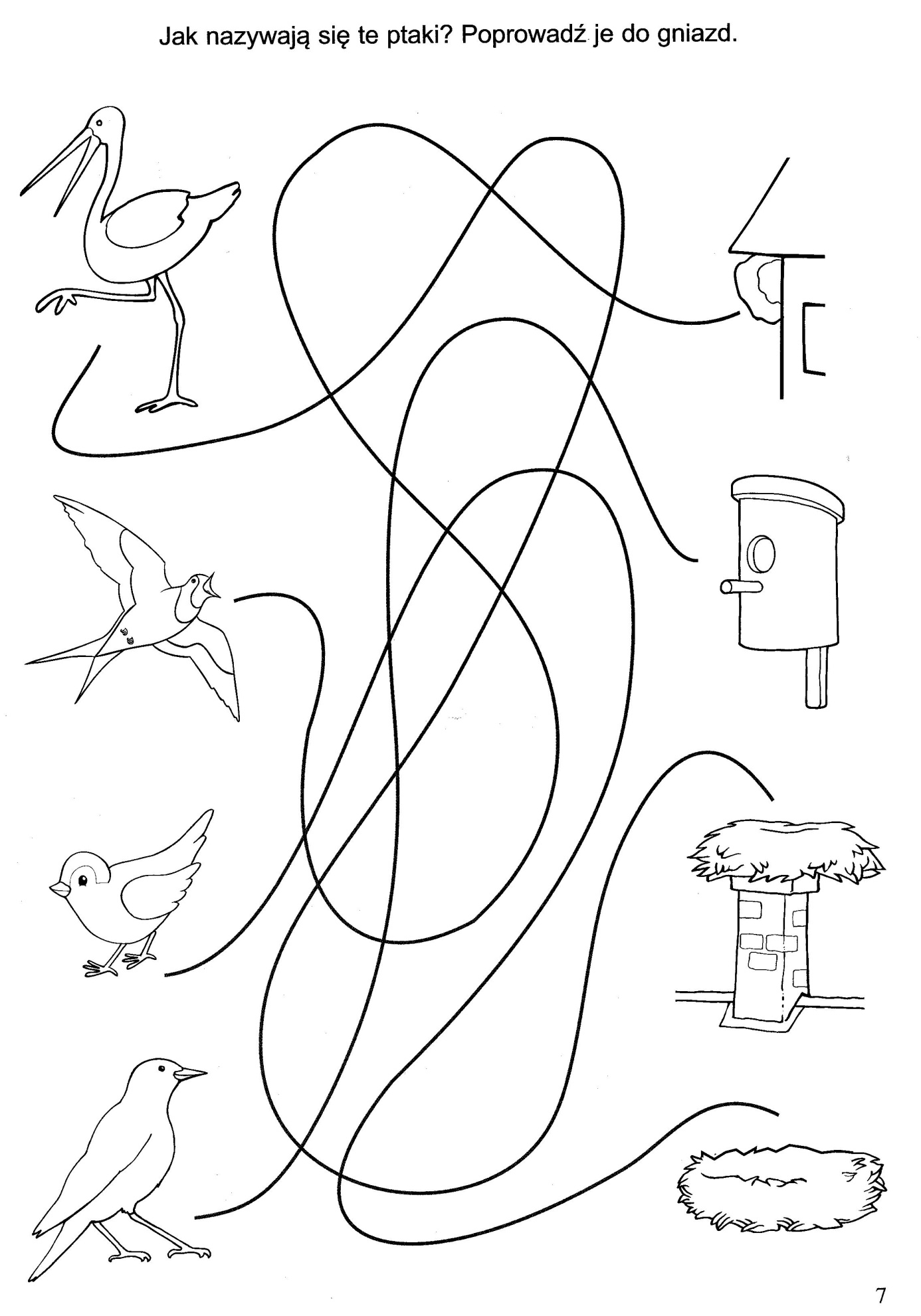 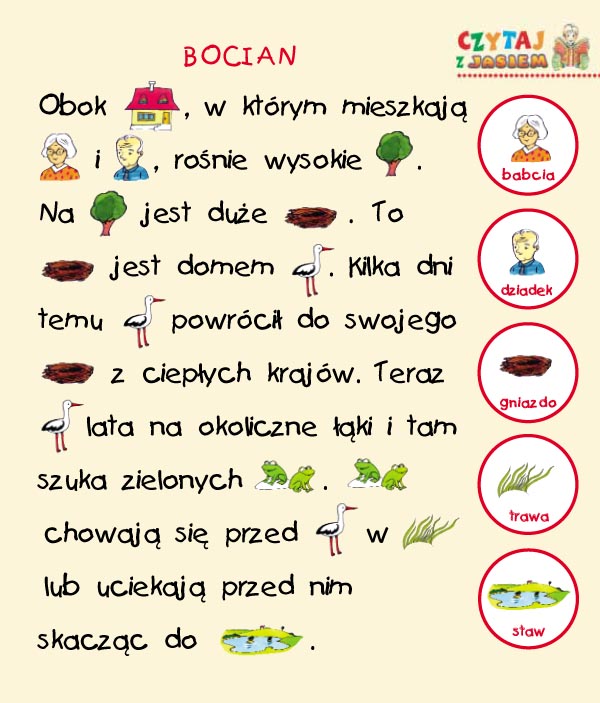 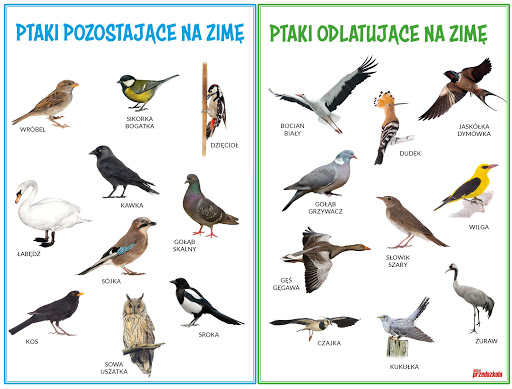 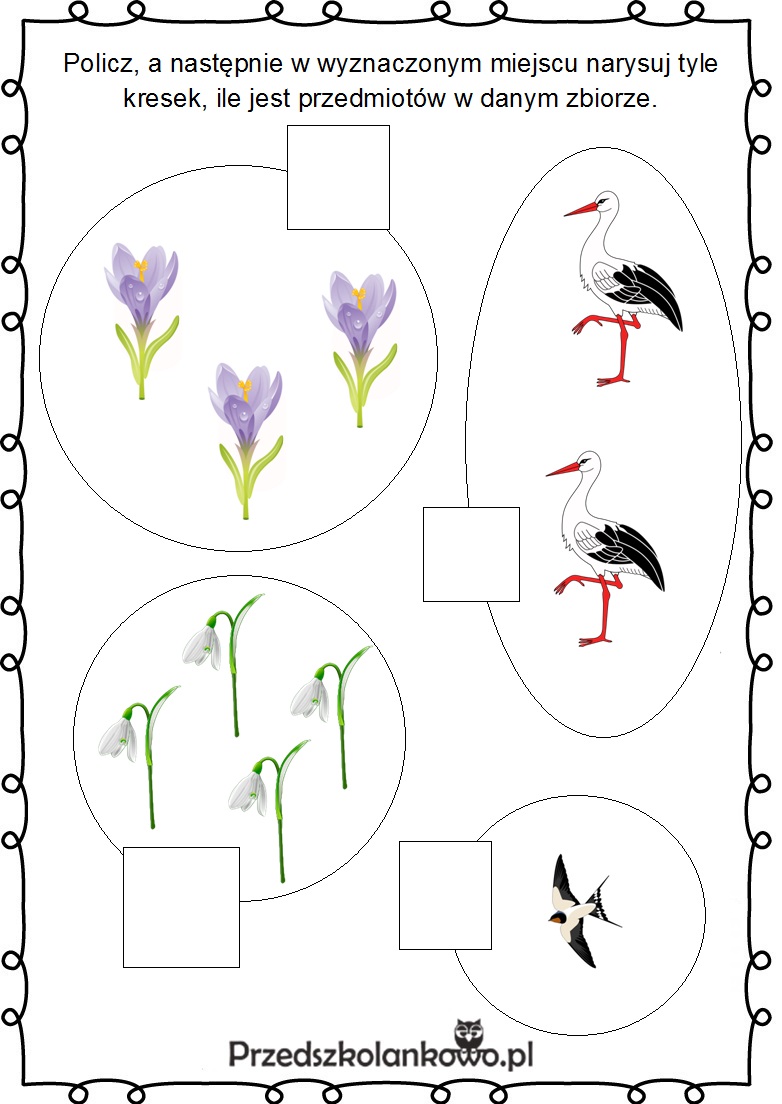 Życzymy miłej zabawyWychowawczynie  